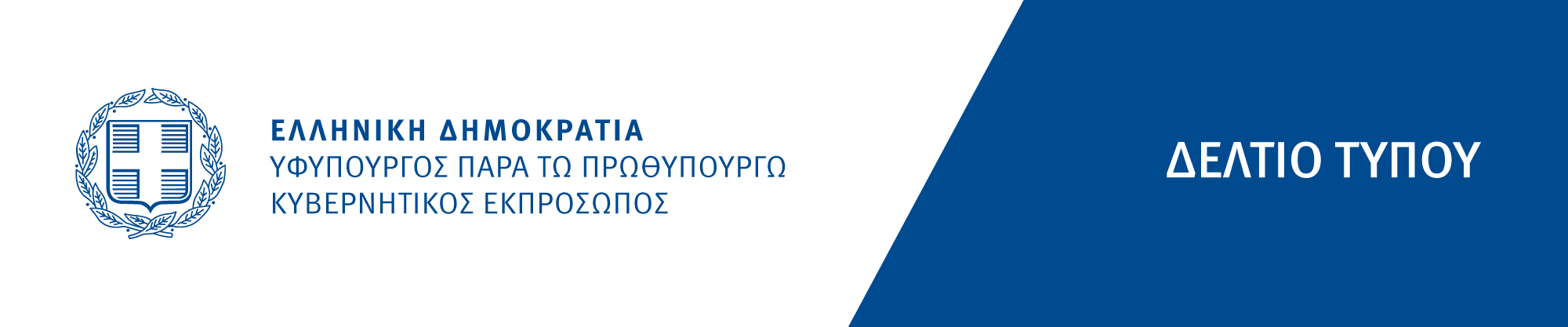 Αθήνα, 1 Ιουλίου 2024Ανακοίνωση του Υφυπουργού παρά τω Πρωθυπουργώ και Κυβερνητικού Εκπροσώπου Παύλου Μαρινάκη για τη συνεδρίαση του Υπουργικού Συμβουλίου της 1ης Ιουλίου 2024Συνεδρίασε σήμερα, 1 Ιουλίου 2024, υπό την Προεδρία του Πρωθυπουργού, Κυριάκου Μητσοτάκη, το Υπουργικό Συμβούλιο.Μετά την εισαγωγική τοποθέτηση του Πρωθυπουργού (που έχει ήδη διανεμηθεί):Ο Αναπληρωτής Υπουργός Εθνικής Οικονομίας και Οικονομικών κ. Νικόλαος Παπαθανάσης παρουσίασε στο Υπουργικό Συμβούλιο την πορεία υλοποίησης του Εθνικού Σχεδίου Ανάκαμψης και Ανθεκτικότητας «Ελλάδα 2.0» καθώς και τα επόμενα βήματα μέχρι την εκταμίευση του 4ου αιτήματος πληρωμής, τόσο στο δανειακό σκέλος όσο και στο σκέλος των επιχορηγήσεων. Σημειώνεται ότι, μέχρι τον Οκτώβριο θα έχουν εισρεύσει πόροι του Ταμείου Ανάκαμψης ύψους 3,3 δισ. μέσω του 4ου αιτήματος πληρωμής. Επίσης, αναλύθηκαν τα προς επίτευξη ορόσημα του 5ου αιτήματος πληρωμής, το οποίο αναμένεται να υποβληθεί τον ερχόμενο Οκτώβριο.Ο Υπουργός Εσωτερικών κ. Θεόδωρος Λιβάνιος και η Υφυπουργός κ. Παρασκευή Χαραλαμπογιάννη παρουσίασαν στο Υπουργικό Συμβούλιο το σχέδιο νόμου «Επιτάχυνση διαδικασιών προσλήψεων από το Ανώτατο Συμβούλιο Επιλογής Προσωπικού, ρυθμίσεις θεμάτων Οργανισμών Τοπικής Αυτοδιοίκησης, διατάξεις για την οργάνωση χερσαίων συνοριακών σταθμών και άλλες διατάξεις».Ειδικότερα, το σχέδιο νόμου του Υπουργείου Εσωτερικών εισάγει σημαντικές σημειακές παρεμβάσεις σε επείγοντα ζητήματα σχετικά με την επιτάχυνση των διαδικασιών διορισμών μέσω ΑΣΕΠ, αποσκοπώντας στη μείωση της διάρκειας όλου του διαγωνιστικού κύκλου από την προκήρυξη μίας θέσης έως την ανάληψη καθηκόντων από τους διοριστέους.Μεταξύ των σημαντικότερων αλλαγών που προωθούνται είναι η ανάπτυξη διαλειτουργικοτήτων με όλα τα βασικά μητρώα του δημοσίου τομέα (μητρώο πολιτών, ΕΦΚΑ/ΗΔΙΚΑ, πανεπιστημιακά ιδρύματα κ.ά.), αλλά και τρίτων παρόχων πιστοποιητικών, για την άμεση άντληση των δικαιολογητικών των υποψηφίων.Επίσης, επιδιώκεται η ενίσχυση της εντοπιότητας σε θέσεις που ανοίγουν σε ορεινούς και νησιωτικούς δήμους, σε εφαρμογή της συνταγματικής υποχρέωσης προστασίας των ορεινών και νησιωτικών περιοχών, με δεκαπενταετή υποχρέωση παραμονής και γίνεται ταχύτερος ο μηχανισμός αναπλήρωσης θέσης για όσους δεν αποδέχονται την πρόσληψη.Μέσω του προτεινόμενου νομοσχεδίου του Υπουργείου Εσωτερικών θα επιτευχθεί η αποσυμφόρηση ελέγχων από το ΑΣΕΠ, καθώς πολλά στοιχεία για τα προσόντα των υποψηφίων θα αντλούνται ψηφιακά, θα εκδίδονται ταχύτερα αποτελέσματα με λιγότερες ενστάσεις, ενώ ακόμα θα απλοποιηθεί η διαδικασία συμπλήρωσης καρτέλας από τους υποψήφιους και θα ελέγχεται η εγκυρότητα των προσόντων στο στάδιο της αίτησης και όχι του διορισμού.Ο Υπουργός Υποδομών και Μεταφορών κ. Χρήστος Σταϊκούρας παρουσίασε στο Υπουργικό Συμβούλιο τις προτεραιότητες για ανθεκτικές υποδομές και για βιώσιμες μεταφορές.Στον πυρήνα της στρατηγικής στόχευσης του Υπουργείου Υποδομών και Μεταφορών βρίσκονται:· η αποτελεσματική προώθηση των εν εξελίξει έργων,· ο ρεαλιστικός σχεδιασμός νέας δέσμης έργων,· η ενίσχυση της ασφάλειας των «πράσινων» υποδομών και των μεταφορών,· η βελτίωση της ποιότητας των έργων και των υπηρεσιών,· η ορθολογική αξιοποίηση των υδάτινων πόρων,· η διαμόρφωση συνθηκών βιώσιμης αστικής κινητικότητας,· και, εν τέλει, η βελτίωση της καθημερινότητας του πολίτη.Στην κατεύθυνση αυτή σχεδιάζονται και υλοποιούνται συγκεκριμένες πολιτικές, που εδράζονται, μεταξύ άλλων, σε 10 άξονες προτεραιοτήτων.1ος: Η υλοποίηση «εμβληματικών έργων» υποδομής.2ος: Η δρομολόγηση πολλών μικρότερων έργων, σε όλη την επικράτεια.3ος: Η αναβάθμιση του παρεχόμενου έργου των αστικών συγκοινωνιών.4ος: Η αναβάθμιση και αναδιάταξη του συστήματος, των υποδομών και της οργάνωσης του σιδηροδρομικού δικτύου.5ος: Η αποκατάσταση ζημιών από φυσικές καταστροφές στην Κεντρική Ελλάδα, ιδίως στη Θεσσαλία, ύψους 1,4 δισ. ευρώ.6ος: Η αναβάθμιση του συστήματος ελέγχου εναέριας κυκλοφορίας.7ος:  Η ενίσχυση της οδικής ασφάλειας.8ος: Η ενίσχυση της ηλεκτροκίνησης.9ος: Η υλοποίηση αρδευτικών, εγγειοβελτιωτικών και αντιπλημμυρικών έργων.10ος: Η ψηφιοποίηση εργασιών.Ο Υπουργός Κλιματικής Κρίσης και Πολιτικής Προστασίας κ. Βασίλειος Κικίλιας, ενημέρωσε το Υπουργικό Συμβούλιο σχετικά με τον καθαρισμό οικοπέδων και τα μέτρα πρόληψης και αντιμετώπισης δασικών πυρκαγιών.Μέχρι στιγμής έχουν δηλωθεί στην πλατφόρμα akatharista.apps.gov.gr 515.480 δηλώσεις καθαρισμού, ενώ έχουν κατατεθεί 3.804 καταγγελίες για ακαθάριστα οικόπεδα. Δήμοι και Πυροσβεστικές υπηρεσίες έχουν ενημερώσει τους υπόχρεους με κάθε πρόσφορο μέσο, ενώ διενεργούνται τακτικοί και έκτακτοι έλεγχοι και αυτοψίες.Τις τελευταίες ημέρες αυξήθηκε κατακόρυφα ο αριθμός των δηλώσεων και προκειμένου να ολοκληρωθεί αυτή η προσπάθεια, όπως υπενθύμισε και ο Υπουργός, δόθηκε παράταση της προθεσμίας υποβολής δηλώσεων ως τις 15 Ιουλίου. Ο Υπουργός αναφέρθηκε στην επιτήρηση δασικών εκτάσεων με drones συγκεκριμένων τεχνικών προδιαγραφών με στόχο την έγκαιρη προειδοποίηση για πυρκαγιές ή άλλες φυσικές καταστροφές. Το σύστημα περιλαμβάνει συστήματα τηλεκατεύθυνσης των drones, οθόνες μετάδοσης δεδομένων και παρακολούθησης του πεδίου, σύστημα επικοινωνίας με την Αρχή Πολιτικής Αεροπορίας, το Εθνικό Συντονιστικό Κέντρο Επιχειρήσεων και Διαχείρισης Κρίσεων και τα Περιφερειακά Επιχειρησιακά Κέντρα Πολιτικής Προστασίας, σύστημα μετάδοσης φωνητικών εντολών, μετεωρολογικό σταθμό και server καταγραφής. Για την κάλυψη των επιχειρησιακών αναγκών αξιοποιούνται μέχρι σήμερα 26 κέντρα επιχειρήσεων, 26 συστήματα μη επανδρωμένων αεροσκαφών και 104 εκπαιδευμένοι χειριστές drones, ενώ θα αξιοποιηθούν ακόμη 9 κέντρα επιχειρήσεων, 9 συστήματα μη επανδρωμένων αεροσκαφών και 36 εκπαιδευμένοι χειριστές drones.